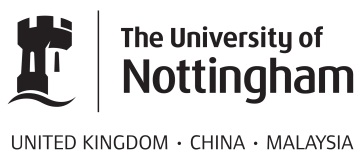 Student Application FormUniversity of Nottingham, School of Humanities Digital Humanities Centre  MA/MSc  ScholarshipFor Home/European Union students who are intending to undertake one year full-time or two years part-time study on a MA/MSc postgraduate course within the School of Humanities, University of Nottingham starting 1st October 2014. University of Nottingham closing date for submission: 31st July 20141:	Name of applicant 2:	Residency status 3:	Professional Experience that is relevant to this application (please include reference to software/hardware expertise)4:	Your career in higher education to date 		                                             Qualification		Qualification  	Qualification5:	The School of Humanities Department in which you intend to study and your intended masters course6: Personal StatementCHECKLISTEmail completed application form to amanda.samuels@nottingham.ac.uk by 31st July 2014. Please note: The successful recipient must be holding a conditional or unconditional  offer to study on a masters postgraduate taught course within the School of Humanities, University of Nottingham with an entry date of 1st October 2014. TitleForenameForenameMiddle name(s)SurnamePrevious Name (if any)Previous Name (if any)Male/FemaleDate of Birth (dd/mm/yyyy)Contact Phone Number:Contact Phone Number:Contact Phone Number:Email Address(es)Email Address(es)Email Address(es)Email Address(es)Email Address(es)Term time:Alternative email address for May – Sept: Term time:Alternative email address for May – Sept: Term time:Alternative email address for May – Sept: Term time:Alternative email address for May – Sept: Term time:Alternative email address for May – Sept: NationalityNationalityNationalityPlease state the country in which you are normally residentPlease state the country in which you are normally residentPlease state the country in which you are normally residentOn what date did you take up residence there? If since birth please state.On what date did you take up residence there? If since birth please state.On what date did you take up residence there? If since birth please state.How long have you resided there?How long have you resided there?How long have you resided there?Please give below details and the exact dates of any non-holiday periods spent away from your country of normal residence.Please give below details and the exact dates of any non-holiday periods spent away from your country of normal residence.Please give below details and the exact dates of any non-holiday periods spent away from your country of normal residence.Please give below details and the exact dates of any non-holiday periods spent away from your country of normal residence.DatesLocationReasonReasonDates (mm/yy)Dates (mm/yy)Full or part-time ?Employer/Organisation (including location)Status and responsibilitiesFromToFull or part-time ?Employer/Organisation (including location)Status and responsibilitiesName of university and/or collegeCountry (if not )Mode of attendance (please tick the relevant box)Full-timeFull-timePart-timePart-timeFull-timeFull-timePart-timePart-timeFull-timeFull-timePart-timePart-timeMonth and year in which your course started and finished (or will finish)Start datemm       yyStart datemm       yyEnd datemm       yyEnd datemm       yyStart datemm       yyStart datemm       yyEnd datemm       yyEnd datemm       yyStart datemm       yyStart datemm       yyEnd datemm       yyEnd datemm       yyMonth and year in which your course started and finished (or will finish)Subject of studyLevel of studyFor non-UK degrees, please see AHRC Guide to student  eligibility for UK equivalentsQualification gained For non-UK degrees, please give the title of the degree in the original languageSchoolHumanitiesHumanitiesHumanitiesHumanitiesDepartment (if applicable)Qualification to which your intended programme of study will leadAre you applying now for a FULL-TIME award or a PART-TIME award? (please tick the relevant box)Full-time awardPart-time awardDate on which your masters study will begin.Please use this space to summarise your academic interests your reasons for choosing your intended course of study. (Total of 500 words). .Please tick the box to show you have completed all the sections of this form as fully as possible:Please tick the box to show you have completed all the sections of this form as fully as possible: